О комиссии по противодействиюкоррупции в Грязинском муниципальном районеВ целях координации деятельности структурных подразделений администрации Грязинского муниципального района по выработке комплекса мероприятий по противодействию коррупционным проявлениям на территории Грязинского муниципального района, руководствуясь Указом Президента Российской Федерации от 15.07.2015 N 364 "О мерах по совершенствованию организации деятельности в области противодействия коррупции", Законом Липецкой области от 07.10.2008 N 193-ОЗ "О предупреждении коррупции в Липецкой области", администрация Грязинского муниципального районаПОСТАНОВЛЯЕТ:1. Создать комиссию по противодействию коррупции в Грязинском муниципальном районе.2. Утвердить «Положение О комиссии по противодействию коррупции в Грязинском муниципальном районе» (приложение N 1).3. Утвердить состав комиссии по противодействию коррупции в Грязинском муниципальном районе» (приложение N 2).4. Утвердить Порядок предоставления информации управляющему делами администрации Грязинского муниципального района для осуществления регулярного антикоррупционного мониторинга (приложение N 3).5. Контроль за исполнением настоящего постановления возложить на первого заместителя главы администрации Грязинского муниципального района Попова В.В.6. Признать утратившими силу следующих постановлений администрации Грязинского муниципального района:- от 31.12.2014 №4038 «О комиссии по противодействию коррупции в Грязинском муниципальном районе»;- от 29.12.2018 №1516 «О внесении изменений в постановление администрации Грязинского муниципального района от 31.12.2014 №4038 «О комиссии по противодействию коррупции в Грязинском муниципальном районе».7. Настоящее постановление вступает в силу со дня подписания и подлежит официальному опубликованию.Рязанцева М.И.2-43-54Приложение N 1к постановлению администрацииГрязинского муниципального района                                             от 16.11.2023 № 1315                     Положение о комиссии по противодействию коррупции в Грязинском муниципальном районе1. Общие положения1.1 Комиссия по противодействию коррупции в Грязинском муниципальном районе (далее - Комиссия) является постоянно действующим координационным органом, который оказывает содействие главе района в вопросах реализации антикоррупционной политики на территории Грязинского муниципального района.1.2. Комиссия в своей деятельности руководствуется Конституцией Российской Федерации, федеральными конституционными законами, федеральными законами, указами и распоряжениями Президента Российской Федерации, постановлениями и распоряжениями Правительства Российской Федерации, иными нормативными правовыми актами Российской Федерации, а также Положением о комиссии.1.3. Комиссия осуществляет свою деятельность во взаимодействии с исполнительными органами государственной власти Липецкой области, органами местного самоуправления, координирует деятельность структурных подразделений администрации Грязинского муниципального района по вопросам противодействия коррупции.2. Цели и задачи2.1. Координация антикоррупционной политики, проводимой администрацией Грязинского муниципального района на территории муниципального образования и выработки комплекса мероприятий по:2.1.1. выявлению и устранению причин и условий, порождающих коррупцию;2.1.2. выработке оптимальных механизмов защиты от проникновения коррупции в органы местного самоуправления Грязинского муниципального района;2.1.3. информированию общественности по проблемам коррупции, антикоррупционной пропаганде и воспитанию;2.1.4. привлечению общественности и СМИ к сотрудничеству по вопросам противодействия коррупции в целях выработки у муниципальных служащих администрации района навыков антикоррупционного поведения в сферах с повышенным уровнем коррупции, а также нетерпимого отношения к коррупции.2.2. Подготовка предложений для формирования единой политики в области профилактики и противодействия коррупции.2.3. Осуществление взаимодействия администрации района с территориальными органами федеральных органов исполнительной власти, исполнительными органами государственной власти Липецкой области и общественными объединениями в вопросах профилактики коррупции.3. Полномочия комиссии3.1. Комиссия в целях выполнения возложенных на нее задач осуществляет следующие полномочия:3.1.1. принимает в пределах своей компетенции решения, касающиеся организации, координации, совершенствования и оценки эффективности деятельности структурных подразделений администрации района по профилактике и противодействию коррупции, а также осуществлять контроль за их исполнением;3.1.2. запрашивает и получает в установленном порядке необходимые материалы и информацию от структурных подразделений администрации района, муниципальных предприятий, учреждений и общественных объединений;3.1.3. привлекает для участия в работе Комиссии работников структурных подразделений администрации района, муниципальных предприятий и учреждений, а также представителей правоохранительных органов, расположенных на территории муниципального образования и общественных объединений (по согласованию);3.1.4. осуществляет подготовку ежегодного доклада о деятельности в области противодействия коррупции, обеспечивает его размещение на официальном сайте администрации Грязинского муниципального района в информационно-телекоммуникационной сети "Интернет".4. Порядок формирования комиссии4.1. Положение о комиссии и персональный состав комиссии утверждаются постановлением администрации Грязинского муниципального района.4.2. В состав комиссии могут входить руководители структурных подразделений администрации района, Совета депутатов Грязинского муниципального района, Контрольно-счетной комиссии Грязинского муниципального района, а также руководители муниципальных учреждений, общественных организаций, уставными задачами которых является участие в противодействии коррупции.4.3. Передача полномочий члена комиссии другому лицу не допускается.4.4. Участие в работе комиссии осуществляется на общественных началах.4.5. На заседания комиссии могут быть приглашены представители федеральных государственных органов, государственных органов субъекта Российской Федерации, органов местного самоуправления, организаций и средств массовой информации.5. Организация деятельности комиссии и порядок ее работы.5.1. Общее руководство деятельностью Комиссии осуществляет председатель Комиссии, который дает поручения членам Комиссии по вопросам, отнесенным к компетенции Комиссии, ведет заседания Комиссии, подписывает протоколы заседания Комиссии.5.2. Председатель Комиссии представляет Комиссию во взаимоотношениях с территориальными органами федеральных органов исполнительной власти, органами государственной власти Липецкой области, а также средствами массовой информации.5.3. На время отсутствия председателя Комиссии его обязанности исполняет заместитель председателя Комиссии;5.4. Члены Комиссии обладают равными правами при обсуждении рассматриваемых на заседаниях вопросов. Член Комиссии, в случае невозможности присутствия на заседании Комиссии, обязан заблаговременно известить об этом председателя Комиссии.5.5. Заседания комиссии проводятся, как правило, один раз в квартал. В случае необходимости по инициативе председателя комиссии, заместителя председателя комиссии, а также члена комиссии (по согласованию с председателем комиссии или его заместителем и по представлению секретаря комиссии) могут проводиться внеочередные заседания комиссии.5.6. Заседания комиссии проводятся открыто (разрешается присутствие лиц, не являющихся членами комиссии). В целях обеспечения конфиденциальности при рассмотрении соответствующих вопросов председателем комиссии или в его отсутствие заместителем председателя комиссии может быть принято решение о проведении закрытого заседания комиссии (присутствуют только члены комиссии и приглашенные на заседание лица).5.7. Заседание Комиссии правомочно, если на нем присутствует более половины членов Комиссии, приглашенных для рассмотрения вопроса повестки дня.5.8. Решение Комиссии оформляется протоколом, который в пятидневный срок после даты проведения заседания Комиссии готовится секретарем Комиссии.5.9. По решению председателя комиссии информация о решениях комиссии (полностью или в какой-либо части) может передаваться средствам массовой информации для опубликования или размещаться на официальном сайте администрации Грязинского муниципального района в информационно-телекоммуникационной сети "Интернет".5.10. Контроль за исполнением решения и поручений, содержащихся в протоколе заседания Комиссии, осуществляется секретарем Комиссии. Вопрос снимается с контроля на основании решения председателя Комиссии, о чем информируются его исполнители.Приложение N 2к постановлению администрацииГрязинского муниципального районаот 16.11.2023 № 1315                         Состав комиссии по противодействию коррупции в Грязинском муниципальном районеПриложение N 3к постановлению администрацииГрязинского муниципального районаот 16.11.2023 № 1315                         Порядок предоставления информации управляющему делами администрации Грязинского муниципального района для осуществления регулярного антикоррупционного мониторинга1. Информация предоставляется в письменной форме, а также в электронном виде управляющему делами администрации Грязинского муниципального района согласно следующей таблице: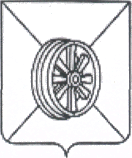 ПОСТАНОВЛЕНИЕАДМИНИСТРАЦИИ ГРЯЗИНСКОГО МУНИЦИПАЛЬНОГО РАЙОНА ЛИПЕЦКОЙ ОБЛАСТИПОСТАНОВЛЕНИЕАДМИНИСТРАЦИИ ГРЯЗИНСКОГО МУНИЦИПАЛЬНОГО РАЙОНА ЛИПЕЦКОЙ ОБЛАСТИПОСТАНОВЛЕНИЕАДМИНИСТРАЦИИ ГРЯЗИНСКОГО МУНИЦИПАЛЬНОГО РАЙОНА ЛИПЕЦКОЙ ОБЛАСТИ16.11.2023 г.г. Грязи№ 1315Глава администрацииГрязинского муниципального района               В.Т.РощупкинПопов В.В.первый заместитель главы администрации района, председатель комиссииЗелененко И.В.управляющий делами администрации района, заместитель  председателя комиссииРязанцева М.И.заместитель начальника отдела культуры администрации района, секретарь комиссииЧлены комиссии:Астахова Т.И.начальник отдела культуры администрации районаБавыкин М.В.начальник отдела земельных и имуществ. отношений адм. районаВасильева А.Ю.начальник отдела образования администрации районаДунаева Н.С.начальник отдела архитектуры и градостроительства адм. районаКовалевич Т.А.ответственный секретарь административной комиссии адм. районаМатюшкина В.Н.начальник орг.-контрольного отдела администрации районаМуратова И.Н.начальник управления финансов администрации районаПанова Е.А.начальник отдела ЗАГС и архива администрации районаПомазуева Н.А.начальник отдела бухгалтерского учета администрации районаРябинин С.И.начальник по мобилизационной работе и делам ГО, ЧС адм.районаСокрюкин С.П.начальник отдела сельского хозяйства администрации районаСуринова Н.В.начальник управления экономики администрации районаТонких Е.С.начальник общего отдела администрации районаТрофимов А.В.начальник отдела ФКСиМП администрации районаТрубкина Н.Н.начальник аналитико-правового отдела администрации р-наФиногина И.В.председатель комитета КСЭРТ администрации р-наХомутская Т.Б.зам.председателя КДН и защите их прав администрации районаЧалых А.Ю.начальник отдела реформирования ЖКХ администрации районаБрежнева И.И.председатель контрольно-счетной комиссии района (по согласованию)Сысоева Е.В.нач. организационно-правового управления райсовета (по согл.)Nп/пСубъекты предоставления информацииСодержание информацииПериодичность, срок предоставления информации1.Комитет КСЭРТ администрации района1) доля граждан и субъектов предпринимательства, столкнувшихся с проявлениями коррупции;2) доля граждан и субъектов предпринимательства, оценивающих уровень информационной прозрачности деятельности органов местного самоуправления района как высокий, средний или низкий (в процентах);3) доля граждан и субъектов предпринимательства, оценивающих уровень своей информированности о состоянии коррупции и антикоррупционных мероприятиях, проводимых в районе, как высокий, средний или низкий (в процентах)Один раз в полгода до 15 числа месяца, следующего за отчетным периодом, с нарастающим итогом2.Общий отдел администрации района1) количество обращений о коррупционных проявлениях, поступивших на "телефон доверия" администрации Грязинского муниципального района, из них количество обращений, переданных в правоохранительные органы;2) количество письменных обращений, поступивших в администрацию Грязинского муниципального района, из них количество обращений о коррупционных проявлениях, переданных в правоохранительные органыЕжеквартально до 15 числа месяца, следующего за отчетным периодом, с нарастающим итогом3.Управляющий делами администрации района структурные подразделения администрации района1) количество проведенных служебных проверок соблюдения муниципальными гражданскими служащими района обязанностей, ограничений, запретов и требований к служебному поведению, из них:- количество установленных фактов несоблюдения муниципальными гражданскими служащими обязанностей, ограничений, запретов и требований к служебному поведению;2) количество проведенных заседаний комиссий по соблюдению требований к служебному поведению и урегулированию конфликтов интересов, из них:- количество заседаний по фактам несоблюдения муниципальными гражданскими служащими района обязанностей, ограничений, запретов и требований к служебному поведению, связанных с коррупционными правонарушениямиЕжеквартально до 15 числа месяца, следующего за отчетным периодом, с нарастающим итогом4.Отдел аналитико – правовой работы администрации муниципального района1) количество нормативных правовых актов, подвергнутых антикоррупционной экспертизе, из них:- количество нормативных правовых актов, в которых выявлены коррупционные факторы;2) количество проектов нормативных правовых актов, подвергнутых антикоррупционной экспертизе, из них:- количество проектов нормативных правовых актов, в которых выявлены коррупционные факторыЕжеквартально до 15 числа месяца, следующего за отчетным периодом, с нарастающим итогом5.Структурные подразделения администрации района1) количество проведенных проверок использования муниципального имущества района, из них:- количество проверок, в результате которых выявлены коррупционные проявления;2) количество проведенных проверок соблюдения порядка проведения конкурсов и аукционов, а также ведения лицензионно- разрешительной деятельности, из них количество проверок, в результате которых выявлены коррупционные проявленияЕжеквартально до 15 числа месяца, следующего за отчетным периодом, с нарастающим итогом6.Структурные подразделения администрации районаО выполнении утвержденных планов и мероприятий по противодействию коррупции, из них:- количество выполненных мероприятий;- доля выполненных мероприятий (в процентах)Ежегодно до 15 января года, следующего за отчетным периодом, с нарастающим итогом7.Межрайонная прокуратура района (по согласованию);ОВД по Грязинскому району (по согласованию), районный суд (по согласованию)1) количество зарегистрированных заявлений и сообщений о совершении преступлений коррупционной направленности;2) количество возбужденных уголовных дел коррупционной направленности;3) количество уголовных дел, направленных в суд для рассмотрения по существу;4) количество уголовных дел, рассмотренных судом с вынесением приговора (отдельно обвинительного и оправдательного);5) количество лиц, осужденных за совершение преступлений коррупционной) направленности, с разбивкой по видам наказанийЕжеквартально до 15 числа месяца, следующего за отчетным периодом, с нарастающим итогом